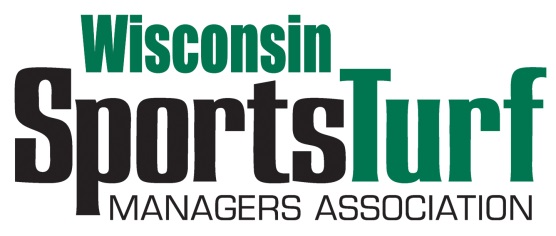 2018 WSTMA Membership Renewal Form Three Options to Pay and RenewComplete this form and remit with payment to: WSTMA, Peter Bemis, 2206 Park Drive, La Crosse, WI   54601Go www.wstma.org, log in, view profile, click renew button, verify information and pay with Credit Cart via PayPalIf you register as a STMA National Member, your payment for WSTMA dues will be forwarded to us automatically.First Name and Last Name                     Organization/Company     Membership/Partnership Level	    Single Annual Member $45.00  		                                                                                          Membership enrollment via the STMA                                                                                                                                                                                                                            Platinum Partnership, $2000.00                                                      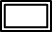 					    Gold Partnership, $1,550.00                                                                                                                          Silver Partnership, $995.00                                                              					    Bronze Partnership, $670.00                                                                          					    Green Grass Partnership, $345.00                                                                                                                                                                        Mailing Address            	      City and State		          Zip  	   	          Phone 		          Email      VALID E-MAIL IS REQUIRED                           Thank you for your support of the Wisconsin Sports Turf Managers Association.  Peter Bemis, Chapter Manager, pbemis@wstma.org, 608-792-9264